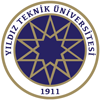 ULUSLARARASI ÖĞRENCİLER İÇİN MADDİ GÜVENCE BEYAN FORMU(LETTER OF MONETARY ASSURANCE FOR FOREIGN NATIONAL STUDENTS)..…. /..…. /20.………./……./…….(Gün/Ay/Yıl) doğumlu, ………...……..………………………………………. Uyruklu, …………………...................../…………..……………………… Yabancı Uyruklu Geçici T.C. Vatandaşlık Numaralı / Pasaport Numaralı…………….……………… oğlu/kızı (Aday öğrencinin Adı-Soyadı) ……………….………………………………………….'nin Yıldız Teknik Üniversitesi’nde öğrenim süresi boyunca tüm masraflarını karşılayabilecek maddi güvencem olduğunu ve bu öğrencinin tüm masraflarını karşılayacağımı beyan, kabul ve taahhüt ederim. I declare, accept, and assure that I have the monetary assurance to support ……………………………………………….……………(Name Surname of the nominee) born on                                .……/ .……/ .…… (Date/Month/Year) whose nationality is ………………..………………… with Temporary T.C. Citizenship Number for Foreign Nationals / Passport Number ……………………/…………………. during his/her study period at Yildiz Technical University.Taahhüt Eden Kişinin / Assured byAdı- Soyadı / Name – Surname	: ……………………………………………….……………………………………..İmza / Signature			: ……………………………………………….……………………………………..Pasaport No / Passport No		: ……………………………………………….……………………………………..YakınlıkDerecesi / Relationship	: ……………………………………………….……………………………………..Mesleği / Occupation			: ……………………………………………….……………………………………..EvAdresi / Addres 			: ……………………………………………….……………………………………..  .……………………………………………….…………………………………….Telefon Numarası / Phone Number	: ……………………………………………….……………………………………..E-posta / E-mail			: ……………………………………………….……………………………………..NOTER ONAYI / APPROVAL OF THE NOTARY